		สมาคมผู้บริหารโรงเรียนประถมศึกษาแห่งประเทศไทย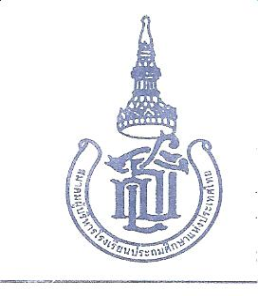   	 	Primary School Administrator Association of Thailandเลขาธิการ 291/1 ถนนนครราชสีมา แขวงดุสิต กรุงเทพมหานคร 10300โทร 0-2281-2156 แฟกซ์ 0-2282-9828	ที่ ส.บ.ป.ท. 39/2559							20  มิถุนายน  2559เรื่อง  ขอเชิญเข้าร่วมงานมุทิตาจิตเรียน  สิ่งที่ส่งมาด้วย	1. ตารางการประชุมใหญ่สามัญประจำปี 2559	จำนวน 1 ฉบับ			2. ใบตอบรับเข้ารับเกียรติบัตรในงานมุทิตาจิต	จำนวน 1 ฉบับ			                ด้วยสมาคมผู้บริหารโรงเรียนประถมศึกษาแห่งประเทศไทย จะจัดการประชุมใหญ่สามัญประจำปี 2559 และประชุมทางวิชาการ เรื่อง “การบริหารการปฏิรูปสถานศึกษา” ให้แก่สมาชิกของสมาคมฯ และผู้ที่สนใจ ในวันที่ 2 – 4 สิงหาคม 2559 ณ โรงแรมรอยัลริเวอร์ กรุงเทพมหานคร	 ในโอกาสนี้ สมาคมฯได้มีมติให้จัดงานแสดงมุทิตาจิตเพื่อเป็นเกียรติเป็นขวัญกำลังใจแก่ท่านผู้บริหารที่เป็นสมาชิกสมาคมฯ ซึ่งจะเกษียณอายุราชการ ในวันพุธที่ 3 สิงหาคม 2559 เวลา 17.30 น. – 21.00 น. ณ โรงแรมรอยัลริเวอร์ กรุงเทพมหานคร ใคร่ขอเรียนเชิญท่านมารับเกียรติบัตรและร่วมงานมุทิตาจิตที่สมาคมฯ ได้จัดมอบให้แก่ท่านในครั้งนี้ และขอความกรุณาช่วยตอบรับตามเอกสารที่แนบมา ภายใน วันที่ 11 กรกฎาคม 2559 ขอขอบคุณมา ณ ที่นี้	จึงเรียนมาเพื่อโปรดพิจารณา                                                                 ขอแสดงความนับถือ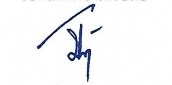 						           (นายบัณฑิต  พัดเย็น)			                     นายกสมาคมผู้บริหารโรงเรียนประถมศึกษาแห่งประเทศไทยฝ่ายเลขาธิการสมาคมฯโทรศัพท์ 02-2812156 ต่อ 203โทรสาร 022829828